22η ΠΡΟΣΚΛΗΣΗ ΣΥΓΚΛΗΣΗΣΕΠΙΤΡΟΠΗΣ ΠΟΙΟΤΗΤΑΣ ΖΩΗΣΚαλείστε να προσέλθετε σε δια ζώσης κεκλεισμένων των θυρών τακτική συνεδρίαση της Επιτροπής Ποιότητας Ζωής, σύμφωνα με την εγκύκλιο 40 Α.Π. 20930/31-3-2020 του Υπ.Εσωτερικών (κανονιστικό πλαίσιο αντιμετώπισης του Κορωναϊού Covid 19 αναφορικά με την οργάνωση και λειτουργία των Δήμων) που θα διεξαχθεί στο Δημαρχειακό  Μέγαρο την 15η του μηνός Σεπτεμβρίου έτους 2020, ημέρα Τρίτη και ώρα 13:00 για την συζήτηση και λήψη αποφάσεων στα παρακάτω θέματα της ημερήσιας διάταξης, σύμφωνα με τις σχετικές διατάξεις του άρθρου 75 του Ν.3852/2010 (ΦΕΚ Α' 87)όπως αντικαταστάθηκε με το άρθρο 77 του Ν.4555/2018 (ΦΕΚ 133/19-07-2018 τεύχος Α’) :1.Λήψη κανονιστικής απόφασης  περί της έγκρισης τοποθέητησης ρυθμιστικών πινακίδων υποχρεωτικής διακοπής πορείας Ρ-2 (STOP) στη θέση που βρίσκεται το Μνημείο 7312.Λήψη κανονιστικής απόφασης επί συμπληρωματικών προσωρινών κυκλοφοριακών ρυθμίσεων εργοταξιακού χαρακτήρα του έργου «ΑΝΑΠΛΑΣΗ - ΑΝΑΒΑΘΜΙΣΗ ΤΗΣ ΠΕΡΙΟΧΗΣ ΤΗΣ ΥΠΑΙΘΡΙΑΣ ΛΑΙΚΗΣ ΑΓΟΡΑΣ ΣΤΟ ΚΕΝΤΡΟ ΤΗΣ ΠΟΛΗΣ ΤΩΝ ΤΡΙΚΑΛΩΝ»Πίνακας Αποδεκτών	ΚΟΙΝΟΠΟΙΗΣΗ	ΤΑΚΤΙΚΑ ΜΕΛΗ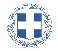 ΕΛΛΗΝΙΚΗ ΔΗΜΟΚΡΑΤΙΑ
ΝΟΜΟΣ ΤΡΙΚΑΛΩΝΔΗΜΟΣ ΤΡΙΚΚΑΙΩΝΓραμματεία Επιτροπής Ποιότητας ΖωήςΤρίκαλα,10 Σεπτεμβρίου 2020
Αριθ. Πρωτ. : 27666ΠΡΟΣ :  Τα μέλη της Επιτροπής Ποιότητας Ζωής (Πίνακας Αποδεκτών)(σε περίπτωση κωλύματος παρακαλείσθε να ενημερώσετε τον αναπληρωτή σας).Η Πρόεδρος της Επιτροπής Ποιότητας ΖωήςΒΑΣΙΛΙΚΗ-ΕΛΕΝΗ ΜΗΤΣΙΑΔΗΑΝΤΙΔΗΜΑΡΧΟΣΜητσιάδη Βασιλική-ΕλένηΒαβύλης ΣτέφανοςΨύχος ΚωνσταντίνοςΝτιντής ΠαναγιώτηςΚαταβούτας Γεώργιος-ΚωνσταντίνοςΚωτούλας ΙωάννηςΛάππας ΜιχαήλΠαζαΐτης ΔημήτριοςΚελεπούρης ΓεώργιοςΔήμαρχος & μέλη Εκτελεστικής ΕπιτροπήςΓενικός Γραμματέας κ. Θωμά ΠαπασίκαΜπουκοβάλας Στέφανος  Πρόεδρο της Δημ. Κοιν. Τρικκαίων